              PLANNING YOUR FARM VISIT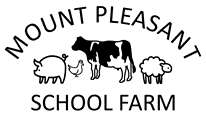 Registered Charity No 1159485     Please complete 1 form for each visit and return a week before to                                                                                        Mount Pleasant School Farm, Icknield Street, Forhill, Kings Norton, Birmingham B38 0EHenquiries@mountpleasantschoolfarm.com    or Tel/Fax 01564 823923SCHOOL…………………...........................................................................................................DATE OF VISIT ………………………………………………………………………………………..CLASS TEACHER……………………………………………………………………………………..ASSISTANTS …………………………………………………………………………………………..YEAR GROUP………………..   NO OF CHILDREN………………………TIME LEAVING SCHOOL……………………..TIME LEAVING FARM……………………………..COACH COMPANY………………………………………………………………………………………CHECK THAT YOUR COACH FIRM IS AWARE OF THE LOCATION & PICK UP TIMES